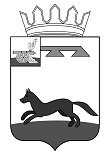 ХИСЛАВИЧСКИЙ РАЙОННЫЙ СОВЕТ ДЕПУТАТОВРЕШЕНИЕ26 октября 2023 года                                                                                                 № 40В соответствии с частью 21 статьи 36 Федерального закона от 6 октября     2003 года № 131-ФЗ «Об общих принципах организации местного самоуправления в Российской Федерации», статьей 26 Устава муниципального образования «Хиславичский район» Смоленской области, Положением о порядке проведения конкурса по отбору кандидатов на должность Главы муниципального образования «Хиславичский район» Смоленской области, утвержденным решением Хиславичского районного Совета депутатов от 26 августа 2015 года № 29, Хиславичский районный Совет депутатов РЕШИЛ:1. Внести изменение в решение Хиславичского районного Совета депутатов 
от 27 сентября 2023 года № 38 «О конкурсе по отбору кандидатов на должность Главы муниципального образования «Хиславичский район» Смоленской области», изложив пункт 2 в следующей редакции: «2. Сформировать конкурсную комиссию по отбору кандидатов на должность Главы муниципального образования «Хиславичский район» Смоленской области                        в следующем составе:                         2. Настоящее решение подлежит официальному опубликованию в газете «Хиславичские известия», а также размещению на официальном сайте муниципального образования «Хиславичский район» Смоленской области                           в информационно-телекоммуникационной сети «Интернет» и вступает в силу после его официального опубликования.О внесении изменения в решение Хиславичского районного Совета депутатов от 27 сентября 2023 года № 38Адашан Елена Ивановна– депутат Хиславичского районного Совета депутатов;Беликов Григорий Валентинович– консультант отдела юридической работы и административно-территориального устройства департамента юридической и финансовой работыМинистерства Смоленской области по внутренней политике; БерезинаЕлена Владимировна– начальник отдела муниципальной службы, мониторинга и содействия развитию местного самоуправления Министерства Смоленской области по внутренней политике;ГречишкинАлексей Владимирович– консультант сектора по защите информации Министерства Смоленской области по внутренней политике»;Желудова Наталья Владимировна– ведущий специалист Хиславичского районного Совета депутатов;Ковторова Татьяна Васильевна– депутат Совета депутатов Хиславичского городского поселения Хиславичского района Смоленской области;СаницкаяЮлия Николаевна– консультант отдела регистра муниципальных нормативных правовых актов департамента юридической и финансовой работы Министерства Смоленской области по внутренней политике; ХацковаНадежда Алексеевна– депутат Совета депутатов Хиславичского городского поселения Хиславичского района Смоленской области.».И.п. Главы муниципального образования «Хиславичский район» Смоленской области                                          С.А. ШапкинПредседатель Хиславичского районного Совета депутатов                                          С.Н. Костюкова